Harper Lee Style Features SummaryUses description extensively – heavy on the metaphors, similes and personifications as well as adjectives and uses a variety of other techniques ie onomatopoeia and alliteration (Ch 1 pg 6 – description of Maycomb)Factual rather than emotional tone (almost any narration)Informal style overall and informal speech and use of slang for appropriate characters – reflects the society story is set in (hot steams, collards, Johnson grass, rabbit tobacco, ‘growing cotton’, calling “hey” at someone’s door)Dual narrator – child and adultSophisticated vocabularyAccents appropriate to groups in society ie African Americans, poor whites, rich whites, educated whitesUse of racist terms for African Americans – creates realism for audience’s understanding of events and shows attitudes of speakers ie nigger, darky, Negro, coloured personVocab and style that suits specific character ie look at speech of Mrs Merriweather, Burris Ewell, AtticusHumour – ironic and satiristic (Ch 9 pg 106 – Simon Finches “trust” of his daughters; Ch 1 pg 5 about Atticus’ first clients as a lawyer; Ch 24 - Mrs Merriweather and her “love” of Africans; Ch 13 pg 172 - “when Aunt Alexandra went to school, self-doubt could not be found in any textbook, so she knew not it’s meaning”)Aphorisms (a pithy observation which contains a general truth.ie “the old aphorism: ‘the child is father to the man’”) (Ch 13 pg 175 – “No Crawford Minds His Own Business” etc.)1st person narrative from perspective of writerGothic elementsUse of foreshadowing, symbols and motifsSimple Intertextual Elements and Meaning MadeAny of aboveNames of characters – remind audience of the original character and their actions in To Kill A MockingbirdSomeone is reading the novel in your narrative – remind audience of message to add to yours.http://thebestnotes.com/booknotes/To_Kill_A_Mockingbird_Lee/To_Kill_A_Mockingbird_Study_Guide21.html; http://resources.mhs.vic.edu.au/mockingbird/style.htm; http://www.shmoop.com/to-kill-a-mockingbird/writing-style.html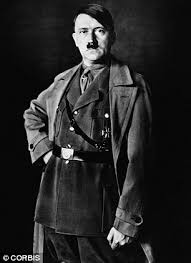 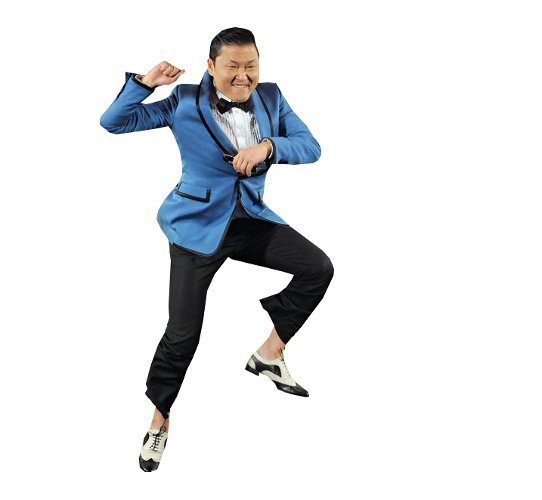 